بسمه تعالی 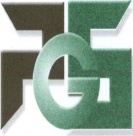 شرکت پاراوان گستر شمال فرم درخواست همکاری								   			                      شماره فرم : PGS-FO-83-02 ـ آیا بیمه شده تأمین اجتماعی بوده اید؟  بله □     خیر □           مدت زمان بیمه:                            شماره بیمه:- در چه رشته ای  غیر از موارد فوق میتوانید در شرکت فعالیت نمائید ؟آیا امکان مسافرت و مأموریت  در شهرهای مختلف برای شما وجود دارد ؟ - - آیا میتوانید در هر جایی که شرکت تشخیص دهد فعالیت نمائید ؟- با کدام نرم افزارها آشنایی دارید و تا چه حد ؟- آیا به بیماری خاصی مبتلا هستید ؟ بله □  خیر □   (درصورت مثبت بودن توضیح دهید) : - پیشنهاد مبلغ حقوق درخواستی ماهیانه برای شما چقدر میباشد ؟ ( به پیشنهاد های فاقد حقوق درخواستی ترتیب اثری داده نخواهد شد ) مبلغ به عدد :مبلغ به حروف :با آگاهی از اینکه تکمیل فرم استخدام هیچگونه تعهدی برای شرکت پاراوان گستر شمال جهت استخدام اینجانب ایجاد نمی کند و کلیه مدارک ارسالی به شرکت غیر قابل استرداد است ، صحت مندرجات این فرم را تایید مینمایم .تکمیل کننده فرم:					تاریخ تکمیل :     /     /                 			امضاء:نظر مدیر واحد :                                                                                                                           تاریخ :     /     / 		امضاء:  نظر مدیر برنامه ریزی و توسعه :                                                                                                                           تاریخ :     /     / 		امضاء:  نظر مدیر عامل :                                                                                                                            تاریخ :     /     / 		امضاء:مشخصات فردیمشخصات فردیمشخصات فردیمشخصات فردیمشخصات فردیکد ملی :نام پدر : نام خانوادگی : نام خانوادگی : نام : تاریخ تولد :     /    /محل صدور شناسنامه :شماره شناسنامه : شماره شناسنامه : شغل مورد درخواست :تعداد فرزند: وضعیت تأهل: متاهل □   مجرد □وضعیت نظام وظیفه :وضعیت نظام وظیفه :شغل پدر : تلفن منزل : نشانی محل سکونت : نشانی محل سکونت : نشانی محل سکونت : نشانی محل سکونت :  تلفن همراه :وضعیت مسکن :  شخصی □   استیجاری □وضعیت مسکن :  شخصی □   استیجاری □ پست الکترونیکی : پست الکترونیکی :تحصیلات تحصیلات تحصیلات تحصیلات تحصیلات تحصیلات تحصیلات تحصیلات تحصیلات معدلمحل اخذ مدرک      تاریخ پایانتاریخ شروعمحل تحصیلگرایشرشته تحصیلیمقطع تحصیلیردیف1234آشنایی با زبانهای خارجیآشنایی با زبانهای خارجیآشنایی با زبانهای خارجیآشنایی با زبانهای خارجیآشنایی با زبانهای خارجیآشنایی با زبانهای خارجیآشنایی با زبانهای خارجیآشنایی با زبانهای خارجیآشنایی با زبانهای خارجیآشنایی با زبانهای خارجیآشنایی با زبانهای خارجیآشنایی با زبانهای خارجیآشنایی با زبانهای خارجیآشنایی با زبانهای خارجیآشنایی با زبانهای خارجیآشنایی با زبانهای خارجیآشنایی با زبانهای خارجیآشنایی با زبانهای خارجیآشنایی با زبانهای خارجیآشنایی با زبانهای خارجیآشنایی با زبانهای خارجیآشنایی با زبانهای خارجیتوانایی نوشتنتوانایی نوشتنتوانایی نوشتنتوانایی نوشتنتوانایی نوشتنتوانایی خواندن و ترجمه کردنتوانایی خواندن و ترجمه کردنتوانایی خواندن و ترجمه کردنتوانایی خواندن و ترجمه کردنتوانایی فهم مطالب شنیداریتوانایی فهم مطالب شنیداریتوانایی فهم مطالب شنیداریتوانایی فهم مطالب شنیداریتوانایی فهم مطالب شنیداریتوانایی صحبت کردنتوانایی صحبت کردنتوانایی صحبت کردنتوانایی صحبت کردنتوانایی صحبت کردننام زبانردیفضعیفمتوسطمتوسطخوبعالیضعیفمتوسطخوبعالیضعیفمتوسطخوبعالیعالیضعیفمتوسطخوبخوبعالینام زبانردیف123آموزشهای گذرانده شدهآموزشهای گذرانده شدهآموزشهای گذرانده شدهآموزشهای گذرانده شدهآموزشهای گذرانده شدهآموزشهای گذرانده شدهآموزشهای گذرانده شدهآموزشهای گذرانده شدهآموزشهای گذرانده شدهآموزشهای گذرانده شدهآموزشهای گذرانده شدهآموزشهای گذرانده شدهآموزشهای گذرانده شدهآموزشهای گذرانده شدهآموزشهای گذرانده شدهآموزشهای گذرانده شدهآموزشهای گذرانده شدهآموزشهای گذرانده شدهآموزشهای گذرانده شدهآموزشهای گذرانده شدهآدرس محل برگزاری دوره آموزشیآدرس محل برگزاری دوره آموزشیآدرس محل برگزاری دوره آموزشیآدرس محل برگزاری دوره آموزشیآدرس محل برگزاری دوره آموزشیآدرس محل برگزاری دوره آموزشیآدرس محل برگزاری دوره آموزشیآدرس محل برگزاری دوره آموزشیسال اخذ مدرکسال اخذ مدرکسال اخذ مدرکسال اخذ مدرکسال اخذ مدرکمحل برگزاریمحل برگزاریمحل برگزاریمحل برگزارینام دوره آموزشینام دوره آموزشینام دوره آموزشینام دوره آموزشیردیف1234      سوابق شغلی      سوابق شغلی      سوابق شغلی      سوابق شغلی      سوابق شغلی      سوابق شغلی      سوابق شغلی      سوابق شغلیعلت ترک خدمتنوع استخدامنوع استخدامدوره اشتغالپست سازمانیموضوع فعالیت شرکتنام شرکتردیفعلت ترک خدمتنیمه وقتتمام وقتدوره اشتغالپست سازمانیموضوع فعالیت شرکتنام شرکتردیف123456دو نفر معرف که شما را بشناسند ، معرفها حدالامکان از خویشاوندان و آشنایان نزدیک نباشند( در ضمن معرفین بایستی کار شما را تضمین نمایند . )دو نفر معرف که شما را بشناسند ، معرفها حدالامکان از خویشاوندان و آشنایان نزدیک نباشند( در ضمن معرفین بایستی کار شما را تضمین نمایند . )دو نفر معرف که شما را بشناسند ، معرفها حدالامکان از خویشاوندان و آشنایان نزدیک نباشند( در ضمن معرفین بایستی کار شما را تضمین نمایند . )دو نفر معرف که شما را بشناسند ، معرفها حدالامکان از خویشاوندان و آشنایان نزدیک نباشند( در ضمن معرفین بایستی کار شما را تضمین نمایند . )آدرس محل کار و تلفن تماس شغل نام و نام خانوادگی معرفردیف12